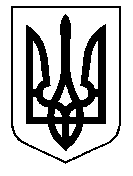 У К Р А Ї Н АКам'янсько-Дніпровська міська радаКам’янсько-Дніпровського районуЗапорізької областіДвадцять шоста сесія восьмого скликанняР І Ш Е Н Н Я11 червня 2019 року       м. Кам’янка-Дніпровська                 № 7          Керуючись ст. 26 Закону України «Про місцеве самоврядування в Україні», ст. 7, 32 Закону України  «Про засади державної регуляторної політики у сфері господарської діяльності», Законом України «Про охорону навколишнього природного середовища», відповідно до наказу Міністерства регіонального розвитку, будівництва та житлово-комунального господарства України від 01.12.2017 № 316 «Про затвердження Правил приймання стічних вод до систем централізованого водовідведення та порядку визначення розміру плати, що справляється за понаднормативні скиди стічних вод до системи централізованого водовідведення», з метою забезпечення належної роботи систем централізованого водовідведення та охорони навколишнього природного середовища від забруднення скидами стічних вод, міська рада в и р і ш и л а:Затвердити Правила приймання стічних вод до системи централізованого водовідведення м. Кам'янка-Дніпровська Запорізької області на 2019-2021 роки (надалі – Правила), що додаються, та встановити, що Правила є обов’язковими для всіх суб’єктів господарювання, яким Комунальне підприємство «Водоканал» Кам’янсько-Дніпровської міської ради Кам’янсько-Дніпровського району Запорізької області надає послуги з водовідведення. Дане рішення набирає чинності з моменту оприлюднення, шляхом опублікування у засобах масової інформації або на особистому сайті міської ради. Контроль за виконанням цього рішення покласти на постійну  комісію міської ради  з питань  комунальної власності, житлово-комунального господарства та благоустрою території міста.Секретар міської ради							Д.Л. ТягунЗАТВЕРДЖЕНО      рішення міської ради___________2019 р. №ПРАВИЛАприймання стічних вод до системи централізованого водовідведенням. Кам’янка- Дніпровська Запорізької області2019-2021 р.     м. Кам’янка- Дніпровська2019 р.ЗмістІ. Загальні положення	ІІ. Засади безперебійного функціонування систем централізованого водовідведення під час приймання до них стічних вод споживачів	ІІІ. Загальні вимоги до складу та властивостей стічних вод, які скидаються до систем централізованого водовідведення	IV. Визначення ДК забруднюючих речовин у стічних водах споживачів	V. Заходи впливу у разі порушення вимог щодо скиду стічних вод до систем централізованого водовідведення	VI. Порядок контролю за скидом стічних вод до систем централізованого водовідведення	VII. Порядок визначення розміру плати, що справляється за понаднормативні скиди стічних вод до систем централізованого водовідведення	VIII. Визначення розміру плати за скид стічних вод до систем централізованого водовідведення при порушенні вимог щодо якості і режиму їх скидання	ІХ.Порядок приймання стічних вод (в тому числі рідких відходів) від         неканалізованих приватних домоволодінь, юридичних осіб та фізичних осіб – суб’єктів підприємницької діяльності. …………………………………………...Додаток 1 до Правил - Перелік виробничих процесів, під час здійснення яких споживач повинен мати локальні очисні споруди для попереднього очищення стічних вод перед їх скиданням до системи централізованого водовідведення та очищення стічних вод	Додаток 2 до Правил -Перелік забруднюючих речовин, що заборонені до скидання до системи централізованого водовідведення	Додаток 3 до Правил - Допустимий вміст важких металів в осадах стічних вод, що можуть використовуватися як органічні добрива	Додаток 4 до Правил - Вимоги до складу та властивостей стічних вод, що скидаються до системи централізованого водовідведення, для безпечного їх відведення та очищення на КОС	Загальні положення	1.    Ці Правила розроблено з метою:- захисту здоров'я персоналу систем збирання, відведення стічних вод та очисних споруд;- запобігання псуванню обладнання систем водовідведення, очисних і суміжних з ними споживачів;- гарантування безперебійної в межах регламентних норм роботи споруд очищення стічних вод та обробки осадів;- гарантування, що скиди стічних вод з очисних споруд не спричинять згубного впливу на навколишнє середовище;- гарантування, що осад може бути утилізований у безпечний і прийнятний для навколишнього середовища спосіб.	2. Ці Правила поширюються на Комунальне підприємсво «Водоканал» Камянсько-Дніпровської міської ради Кам’янсько-Дніпровького району Запорзької області (далі – КП «Водоканал») та на споживачів послуг КП «Водоканал»: на юридичних осіб незалежно від форм власності та відомчої належності, фізичних осіб - підприємців, фізичних осіб, які провадять незалежну професійну діяльність і взяті на облік як самозайняті особи у контролюючих органах згідно з Податковим кодексом України, які скидають стічні води до систем централізованого водовідведення або безпосередньо у каналізаційні очисні споруди (далі - споживачі).Правила розроблені у відповідності з Законом України “Про охорону навколишнього природного середовища”, “Водним кодексом України", Правилами приймання стічних вод до систем централізованого водовідведення та  Порядком визначення розміру плати, що справляється за понаднормативні скиди стічних вод до систем централізованого водовідведення, затвердженими Наказом Міністерства регіонального розвитку, будівництва та житлово-комунального господарства України 01.12.2017 року N 316; Правилами охорони поверхневих вод від забруднення зворотними водами, затвердженими Постановою КМУ від 25.03.1999р. №465; Правилами користування системами централізованого комунального водопостачання та водовідведення в населених пунктах України затвердженими Наказом Міністерства з питань житлово-комунального господарства України від 27 червня 2008 року N 190.	3. Терміни, використані у Правилах, вживаються в таких значеннях:арбітражна проба - частина контрольної проби, аналіз якої здійснюється за рахунок споживача за його незгоди з результатами аналізу контрольної проби, яку провів КП «Водоканал»;КП «Водоканал» - суб'єкт господарювання, який надає послуги з централізованого водовідведення та очищення стічних вод;вимоги до скиду стічних вод - вимоги щодо режиму, кількісного та якісного складу стічних вод, які споживач скидає до системи централізованого водовідведення населеного пункту, порядок надання яких визначено цими Правилами приймання стічних вод до систем централізованого водовідведення населеного пункту (далі - Правила);головний каналізаційний колектор - трубопровід, до якого надходять стічні води від збірних колекторів і районних насосних станцій;договір - договір про надання послуг з питного водопостачання та/або водовідведення;ДК - допустима концентрація забруднюючої речовини, г/м 3;залповий скид до системи централізованого водовідведення - скид стічних вод з концентраціями забруднюючих речовин, що перевищують більш як у 20 разів допустимі величини показників, визначені в цих Правилах та/або з перевищенням обсягів стічних вод, визначених для конкретного споживача;зливальна станція (пункт) - спеціальне обладнання (стаціонарне чи пересувне) для прийому стічних вод, що вивозяться асенізаційним транспортом, до системи централізованого водовідведення стічних вод;збірний колектор - трубопровід для приймання стічних вод з окремих каналізаційних випусків та транспортування їх у головний каналізаційний колектор;каналізаційний випуск споживача - трубопровід для відведення стічних вод від будинків, споруд, приміщень та з території споживача в каналізаційну мережу;каналізаційний колектор - трубопровід зовнішньої каналізаційної мережі для збирання й відведення стічних вод;каналізаційна мережа - система трубопроводів, каналів та/або лотків і споруд на них для збирання й відведення стічних вод;каналізаційні очисні споруди (КОС) - комплекс споруд для очищення стічних вод перед їх скиданням до водних об'єктів;контрольний колодязь - колодязь на каналізаційному випуску споживача безпосередньо перед приєднанням до каналізаційного колектора КП «Водоканал» або в іншому місці за погодженням із КП «-Водоканал» з вільним доступом КП «Водоканал» до такого колодязя;контрольна проба - проба стічних вод споживача (субспоживача), відібрана КП «Водоканал» з контрольного колодязя з метою визначення складу стічних вод, що відводяться до системи централізованого водовідведення КП «Водоканал»;локальна каналізаційна мережа - система трубопроводів, каналів та/або лотків і споруд на них для збирання й відведення стічних вод з території споживача;локальні очисні споруди - споруди або пристрої для очищення стічних вод окремого споживача відповідно до вимог цих Правил;об'єкт споживача - окремо розташована територія споживача з відокремленими системами водопостачання і водовідведення;субспоживач - суб'єкт господарювання, що скидає стічні води до системи централізованого водовідведення через мережі споживача за погодженням зі споживачем і КП «Водоканал» на підставі договору зі споживачем та КП «Водоканал»;стічна вода технологічного походження - стічна вода, що утворилася в процесі виготовлення продукції та/або надання послуг.Інші терміни, що використовуються у Правилах, вживаються у значеннях, наведених у Водному кодексі України, Законі України "Про питну воду, питне водопостачання та водовідведення" та Правилах користування системами централізованого комунального водопостачання та водовідведення в населених пунктах України, затверджених наказом Міністерства з питань житлово-комунального господарства України від 27 червня 2008 року N 190, зареєстрованих у Міністерстві юстиції України 07 жовтня 2008 року за N 936/15627 (далі - Правила користування).	4. В даних Правилах враховуються місцеві особливості приймання та очищення стічних вод, а також визначено ДК забруднюючих речовин, що можуть скидатись до системи централізованого водовідведення.	5. Дані Правила затверджуються органами місцевого самоврядування і є обов'язковими для КП «Водоканал» та споживачів.	6. Правила переглядаються при зміні нормативних документів, зміні технології очищення, при зміні на 20 % і більше попередніх показників якості госп-побутових стічних вод та загального обсягу стічних вод.	7. КП «Водоканал» встановлює кожному конкретному споживачу вимоги до скиду стічних вод до системи централізованого водовідведення на підставі вимог Правил, затверджених Наказом Міністерства регіонального розвитку, будівництва та житлово-комунального господарства України 01.12.2017 року N 316, а також даних Правил.	8. КП «Водоканал» укладає зі споживачем договір за умови, що каналізаційна мережа та КОС мають резерв пропускної спроможності.  КП «Водоканал» приймає стічні води споживача до системи централізованого водовідведення за умови, що показники якості стічних вод споживача відповідають вимогам цих правил приймання та умовам укладеного з КП «Водоканал» договору.	9. Кожен споживач скидає стічні води до системи централізованого водовідведення через окремий випуск з обов'язковим облаштуванням контрольного колодязя, розташованого у місці, погодженому з КП «Водоканал».Об'єднання випусків стічних вод від кількох споживачів може здійснюватися тільки після контрольного колодязя на каналізаційному випуску кожного споживача.Скидання стічних вод субспоживачем із використанням каналізаційної мережі споживача не є об'єднанням випусків стічних вод кількох споживачів.	10. Приймання до системи централізованого водовідведення стічних вод, які вивозяться асенізаційним транспортом від споживачів, здійснюється через останній каналізаційний колодязь перед ГКНС або визначаються у договорі. Умови приймання та сплати за очищення таких стічних вод визначаються даними Правилами приймання.	11.Приєднання споживачів до систем централізованого водовідведення здійсюється згідно з вимогами пунктів 4.1 - 4.6 розділу IV Правил користування.	12. Приймання стічних вод споживачів до системи централізованого водовідведення або безпосередньо на каналізаційні очисні споруди здійснюється виключно за договорами.  ІІ. Засади безперебійного функціонування системцентралізованого водовідведення під час приймання до них стічних вод споживачів1. КП «Водоканал» повинно:1) забезпечувати приймання, відведення і очищення стічних вод в межах розрахункових проектних показників системи централізованого водовідведення та КОС із дотриманням вимог Правил охорони поверхневих вод від забруднення зворотними водами, затверджених постановою Кабінету Міністрів України від 25 березня 1999 року N 465;2) здійснювати обстеження локальних очисних споруд і каналізаційної мережі споживачів, вимагати від споживачів надання інформації та документів щодо зазначених мереж і споруд, які перебувають на балансі споживачів, їх технічного стану, в тому числі документів, що підтверджують проведення відновлення пропускної здатності трубопроводів та колекторів, хімічних реагентів, що використовуються споживачами та спричиняють забруднення у стічних водах (сертифікати, переліки, проекти), вивозу та утилізації осадів стічних вод, вжиття заходів з метою дотримання якості та режиму скидання стічних вод згідно з вимогами  цих Правил, в яких може вимагатися надання інших відомостей та документації, яка не носить дозвільного характеру та стосується скидання стічних вод на об'єктах споживачів;3) контролювати якість, кількість і режим скидання стічних вод споживачами;4) вибірково контролювати ефективність роботи локальних очисних споруд та вимагати їх налагодження або реконструкції для дотримання вимог Правил;5) здійснювати раптовий (не погоджений зі споживачами заздалегідь) відбір контрольних проб. Механізм контролю, зокрема порядок відбору проб встановлюється даними Правилами;6) відключати споживачів від системи водовідведення:негайно після усного попередження у разі загрози виходу з ладу систем централізованого водовідведення, порушення технологічного режиму роботи КОСу разі самовільного приєднання споживачем до систем централізованого водовідведення у разі самовільного скидання стічних вод до систем централізованого водовідведення КП «Водоканал». При цьому за збитки таких споживачів КП «Водоканал» відповідальності не несе. Підключення до систем водовідведення здійснюється після оплати підключення та усунення обставин, що спричинили відключення;7) у разі виявлення порушень споживачами умов скидання стічних вод, вимог правил та умов укладеного з КП «Водоканал» договору, вимагати їх усунення в установлені КП «Водоканал» строки та вживати заходів впливу, передбачених договором, даними Правилами;8) вимагати від споживачів, об'єкти яких розташовані в житлових будинках та мають стічні води технологічного або непобутового походження, забезпечення водовідведення стічних вод об'єкта окремо облаштованим каналізаційним випуском з облаштуванням контрольного колодязя.2. Споживачі повинні: 1) дотримуватися вимог до скиду стічних вод та установлених кількісних та якісних показників стічних вод на каналізаційних випусках споживачів, вимагати від субспоживачів виконання положень та вимог даних Правил приймання;2) здійснювати систематичний контроль за кількістю та якістю стічних вод, які скидаються ними до систем централізованого водовідведення, згідно з графіком відбору проб, погодженим із КП «Водоканал», надавати до КП «Водоканал» інформацію про обсяги та якісний склад стічних вод, які скидають до систем централізованого водовідведення;3) виконувати на вимогу КП «Водоканал» до визначеного ним строку попереднє очищення забруднених стічних вод на локальних очисних спорудах з обов'язковою утилізацією або вивезенням утворених при цьому осадів, якщо стічні води споживачів не відповідають вимогам Правил та умовам укладеного з КП «Водоканал» договору;4) у разі зміни у своєму водовідведенні (передача будівель та каналізаційних мереж іншим власникам/користувачам, зміна технологічних процесів або зміна на 30 % і більше попередніх обсягів водовідведення, виконання будівельних робіт на території об'єкта (у разі якщо воно впливає чи може вплинути на виконання споживачем вимог до скиду, виданих КП «Водоканал»), приєднання субспоживача тощо) повідомляти КП «Водоканал» у семиденний строк про виникнення таких змін, в установленому порядку отримувати у КП «Водоканал» технічні умови на водопостачання і водовідведення об'єкта та вносити відповідні зміни до договору;5) укладати новий договір з КП «Водоканал» у разі зміни власника об'єкта;6) надавати працівникам КП «Водоканал» необхідну інформацію щодо своєї системи водовідведення та вільний доступ до неї, а також допомогу під час відбору проб стічних вод споживачів, вивчення режиму їх скиду, обстеження системи водовідведення та локальних очисних споруд;7) визначати не менше двох представників, уповноважених представляти споживача під час відбору проб стічних вод, про що у триденний строк повідомляють КП «Водоканал» у письмовій формі та забезпечують присутність уповноваженого представника безпосередньо під час відбору проб стічних вод КП «Водоканал»;8) брати участь у ліквідації аварій і заміні аварійних каналізаційних мереж власними силами та засобами, а також у відшкодуванні капітальних витрат на відновлення системи централізованого водовідведення КП «Водоканал» у разі погіршення її технічного стану та аварійних руйнувань з вини споживача;9) перевіряти розрахунки ДК забруднюючих речовин стічних вод, які скидаються ними до систем централізованого водовідведення, виконані КП «Водоканал», у разі незгоди звертатися щодо їх перегляду.ІІІ. Загальні вимоги до складу та властивостей стічних вод, які скидаються до систем централізованого водовідведення1. До систем централізованого водовідведення приймаються стічні води споживачів, які не призводять до порушення роботи каналізаційних мереж та очисних споруд, безпеки їх експлуатації та можуть бути очищені на КОС       КП «Водоканал» відповідно до вимог Правил охорони поверхневих вод від забруднення зворотними водами, затверджених постановою Кабінету Міністрів України від 25 березня 1999 року N 465.2. Стічні води, що приймають до систем централізованого водовідведення, не повинні:1) містити горючих домішок і розчинених газоподібних речовин, здатних утворювати вибухонебезпечні суміші;2) містити речовин, які здатні захаращувати труби, колодязі, решітки або відкладатися на їх поверхнях (сміття, ґрунт, абразивні порошки та інші грубодисперсні зависі, гіпс, вапно, пісок, металева та пластмасова стружка, жири, смоли, мазут, пивна дробина, хлібні дріжджі тощо);3) містити тільки неорганічних речовин або речовин, які не піддаються біологічній деструкції;4) містити речовин, для яких не встановлено гранично допустимих концентрацій (далі - ГДК) для води водойм або токсичних речовин, що перешкоджають біологічному очищенню стічних вод, а також речовин, для визначення яких не розроблено методів аналітичного контролю;5) містити небезпечних бактеріальних, вірусних, токсичних та радіоактивних забруднень;6) містити біологічно жорстких синтетичних поверхнево-активних речовин (далі - СПАР), рівень первинного біологічного розкладу яких становить менше 80 %;7) мати температуру вище 40° C;8) мати pH нижче 6,5 або вище 9,0;9) мати хімічне споживання кисню (далі - ХСК) вище біохімічного споживання кисню за 5 діб (далі - БСК 5) більше ніж у 2,5 раза;10) мати БСК, яке перевищує вказане в проекті КОС відповідного населеного пункту;11) створювати умови для заподіяння шкоди здоров'ю персоналу, що обслуговує системи централізованого водовідведення;12) унеможливлювати утилізацію осадів стічних вод із застосуванням методів, безпечних для навколишнього природного середовища;13) містити забруднюючі речовини з перевищенням допустимих концентрацій, установлених цими Правилами. 3. У разі якщо на об'єктах споживачів здійснюються виробничі процеси, передбачені переліком виробничих процесів, при здійсненні яких споживач повинен мати локальні очисні споруди для попереднього очищення стічних вод перед їх скиданням до системи централізованого водовідведення та очищення стічних вод згідно з додатком 1, а також при систематичному скиді понаднормативних забруднень, скидання стічних вод до систем централізованого водовідведення без попереднього їх очищення на локальних очисних спорудах не допускається, крім випадку, визначеному у пункті 6 цього розділу.Локальні очисні споруди споживача мають відповідати вимогам технічних умов, виданих КП «Водоканал» відповідно до Правил користування.4. Забороняється скидати до системи централізованого водовідведення без попереднього знешкодження та знезараження на локальних очисних спорудах з обов'язковою утилізацією або захороненням утворених осадів стічні води, що містять забруднюючі речовини, визначені у переліку забруднюючих речовин, що заборонені до скидання до системи централізованого водовідведення згідно з додатком 2 до цих Правил.5. Якщо кількісні та якісні показники стічних вод споживача значно змінюються протягом доби, а показники концентрації забруднюючих речовин перевищують ДК, споживач повинен встановлювати спеціальні ємності-усереднювачі та пристрої, які забезпечують рівномірний протягом доби скид стічних вод.6. Коли споживач не може забезпечити виконання вимог Правил за деякими показниками, він звертається до КП «Водоканал» із заявою та обґрунтуванням приймання понаднормативно забруднених стічних вод із зазначенням їх концентрації та зобов'язується вжити заходів для доведення якості та режиму їх скиду до встановлених Правилами вимог у строк, зазначений у договорі.КП «Водоканал» розглядає подану заяву у п'ятнадцятиденний строк і укладає зі споживачем окремий договір про приймання понаднормативно забруднених стічних вод у разі здатності існуючої на КОС КП «Водоканал» технології очищення стічних вод видалити означені забруднення відповідно до вимог ГДС, встановлених для КП «Водоканал».У договорі про приймання понаднормативно забруднених стічних вод визначають тимчасово погоджені концентрації забруднюючих речовин, розмір додаткової оплати за приймання понаднормативно забруднених стоків, який повинен бути в межах 60-80% від оплати, що встановлюється відповідно до розділу II Порядку визначення розміру плати, що справляється за понаднормативні скиди стічних вод до систем централізованого водовідведення, затвердженого наказом Міністерства регіонального розвитку, будівництва та житлово-комунального господарства України від 01 грудня 2017 року N 316 (далі - Порядок), та строк виконання заходів для доведення якості та режиму їх скиду згідно з вимогами Правил, який має бути обґрунтованим та не може перевищувати трьох років.У разі виявлення перевищення фактичної концентрації будь-якого показника над зазначеною в договорі про приймання понаднормативно забруднених стічних вод додаткова оплата послуг водовідведення здійснюється споживачем з коефіцієнтом кратності, який визначається відповідно до Порядку, але замість встановлених ДК для розрахунку застосовуються тимчасово погоджені концентрації, зазначені в договорі про приймання понаднормативно забруднених стічних вод.7. Стічні води субспоживача є складовою стічних вод споживача.Споживач, який допускає в свою каналізаційну мережу стічні води субспоживача, несе перед виробником відповідальність за якісні та кількісні показники усієї суміші стічних вод на своєму каналізаційному випуску.IV. Визначення ДК забруднюючих речовин у стічних водах споживачів1. КП «Водоканал» визначає ДК забруднюючих речовин у стічних водах споживачів як найменшу з чотирьох величин:1) ДК забруднюючої речовини в каналізаційній мережі (на каналізаційному випуску споживача);2) ДК забруднюючої речовини в спорудах біологічного очищення (на вході в ці споруди);3) величини лімітів на скидання забруднюючих речовин, які визначені у дозволі на спеціальне водокористування, виданому КП «Водоканал» відповідно до статті 49 Водного кодексу України;4) допустимого вмісту важких металів в осадах стічних вод, що можуть використовуватися як органічні добрива згідно з додатком 3.Розрахунок ДК забруднюючих речовин у стічних водах споживачів проводять для кожних КОС або для кожного з каналізаційних колекторів, які відводять стічні води до цих очисних споруд.2. У разі визначення ДК забруднюючої речовини в стічних водах за ДК у каналізаційній мережі приймають ДК, визначені Правилами, а за їх відсутності – відповідно до вимог до складу та властивостей стічних вод, що скидаються до системи централізованого водовідведення, для безпечного їх відведення та очищення на КОС згідно з додатком 4.3. У разі визначення ДК i-ої забруднюючої речовини в стічних водах за ДК у спорудах біологічного очищення розрахунок виконується за формулоюДкі бо =  (Сі – Сігп)  Q + Сігп, г/м3  Qп де Дкі бо – ДК і-ої забруднюючої речовини в стічних водах перед спорудами біологічного очищенняСі – допустима концентрація шкідливої речовини в спорудах біологічного очищення, (г/м-3) (приймається за регламентом роботи КОС виробника або з урахуванням допустимих величин показників якості стічних вод та ефективності видалення забруднень на спорудах біологічного очищення згідно із додатком 5 до цих Правил), г/м3, мг/л;Сігп  – концентрація і-ої забруднюючої речовини в господарсько-побутових стічних водах, г/м-3 (приймається за фактичними середніми даними експлуатаційних служб КП «Водоканал»). За відсутності таких даних приймається: для азоту амонійного - 20 (г/м-3); заліза загального - 2 (г/м-3); жирів - 30 (г/м-3); СПАР - 5 (г/м-3); хлоридів - додатково 50 (г/м-3) до вмісту в джерелі водопостачання; фосфатів - 10 (г/м-3); для інших речовин, регламентованих Державними санітарними нормами та Правилами «Гігієнічні вимоги до води питної, призначеної для споживання людиною» (ДСанПіН 2.2.4-171-10), затвердженими наказом Міністерства охорони здоров’я України від 12 травня 2010 року № 400, зареєстрованими у Міністерстві юстиції України 01 липня 2010 року за № 452/17747, - за середньорічним вмістом у водопровідній воді).Q – середньодобова витрата стічних вод на вході на очисні споруди, м3/добу; Qп – середньодобова витрата стічних вод споживачів, які можуть містити це забруднення, м3/добу 4. У разі наявності в стічних водах, які надходять на КОС населеного пункту, кількох забруднюючих речовин першого і другого класів небезпеки, визначених у додатку 5 до цих Правил, що нормуються за санітарно-токсикологічною ознакою, необхідно зменшити ДК кожної з цих речовин у стільки разів, скільки таких речовин надходить зі стічними водами.ДК і-ої забруднюючої речовини за величиною загального ліміту на його скид у водойму (Lзаг, т/рік) розраховують за формулоюДкі заг =  (Лзаг – Лгп) * 106 /(365*(1-Кі) * ∑Qп), г/м3де Дкі заг - ДК і-ої забруднюючої речовини в стічних водах за величиною загального ліміту на його скид:Лгп = 365*СігпQгп*(1-Кі)/106, т/рік – доля ліміту, що припадає на  господарсько-побутовий стік населеного пункту;365 – кількість днів у році;Qгп – середньодобова витрата господарсько-побутових стічних вод на вході на КОС, м3/добу;Сі гп – концентрація даного забруднення в господарсько-побутових стічних водах, г/м3; ∑Qп – середньодобова витрата стічних вод споживачів, які можуть містити це забруднення, м3/добу;Кі – коефіцієнт ефективності видалення і-ої забруднюючої речовини на КОС КП «Водоканал». Значення коефіцієнта Kі приймають згідно з фактичними даними для конкретних очисних споруд, а за їх відсутності – за додатком 5 до цих Правил. 106 – перевідний коефіцієнт. ДК i-ої забруднюючої речовини за допустимим вмістом важких металів в осадах стічних вод на рівні дозволеного для осадів, що можуть використовуватися як органічні добрива, розраховують за формулоюДКівм =  (Сівм – Сівмгп)  Q /  Qп + Сівмгп, г/м3де Дківм – ДК i-ої забруднюючої речовини в стічних водах за допустимим вмістом важких металів в осадах стічних вод;Сівм – ДК важкого металу на вході КОС, г/м3, розраховується за формулою Сівм = (q1*K1+q2*K2)*Cioc/(Kp*Q)q1, q2 – кількість сирого осаду, що затримується на первинних та вторинних відстійниках, т/добу; K1, K2  – коефіцієнт перерахунку мулу на суху речовину; Cioc – допустимий вміст важкого металу в осаді, г/т сухої речовини, приймається згідно Додатка 3 до Правил;Kp – коефіцієнт ефективності видалення важкого металу на КОС, приймається згідно Додатка 3 до Правил;Q – середньодобова витрата стічних вод на вході на очисні споруди, м3/добу; Qп – середньодобова витрата стічних вод споживачів, які можуть містити це забруднення, м3/добу;Сівмгп – концентрація важкого металу в господарсько-побутових стічних водах, г/м3. Приймається за середньорічним вмістом у водопровідній воді даного населеного пункту;К1 = (100-W1)/100Де W1 – вологість сирого осаду, %;К2 = (100-W2)/100 - коефіцієнт перерахунку надлишкового активного мулу вторинних відстійників на суху речовину,Де W2 - вологість надлишкового активного мулу, %.V. Заходи впливу у разі порушення вимог щодо скиду стічних вод до систем централізованого водовідведення1. КП «Водоканал» та споживачі є відповідальними за дотримання вимог приймання та скиду стічних вод до систем централізованого водовідведення відповідно до чинного законодавства України.2. У разі невиконання споживачами цих Правил щодо дотримання якості та режиму скиду стічних вод об’єкт споживача може бути відключений від системи централізованого водовідведення після письмового попередження КП «Водоканал» не менше ніж за п’ять діб.Споживачі, які здійснюють виробничі процеси, визначені у додатку 1 до цих Правил, та уклали з КП «Водоканал» договір про приймання понаднормативно забруднених стічних вод, що передбачає будівництво локальних очисних споруд, не можуть бути відключені від системи централізованого водовідведення з підстав відсутності у них очисних споруд протягом дії договору за умови, що ці споживачі добросовісно та своєчасно виконують умови такого договору.3. У разі стягнення з КП «Водоканал» грошових сум за понадлімітні обсяги скидів у водні об’єкти або інші порушення природоохоронного законодавства, воно може вимагати від споживачів, з вини яких це сталося, відшкодування цих сум у регресному порядку.4. У разі необхідності перекладання аварійних або заміни зруйнованих мереж і споруд системи централізованого водовідведення внаслідок агресивного впливу стічних вод споживача кошторисну вартість цих робіт (загальні капітальні вкладення) Кзаг (тис. грн) розподіляють між споживачами, які скидали стічні води з порушенням цих Правил приймання і з вини яких сталося відповідне руйнування, згідно з формулоюКі = Qi  Ші * Кзаг      (Qi  Ші)де Кі – відшкодування заподіяних збитків і-м споживачем на відновлення зруйнованих мереж і споруд, тис. грн.; Qi – середньодобова витрата стічних вод, які скидає і-тий споживач, м3/добу;Ші – сума платежів за скид понад нормативних забруднень з агресивними властивостями, стягнута КП «Водоканал» за останні три роки з і-го споживача,  тис. грн.5. У разі засмічення каналізаційних мереж забрудненнями стічних вод споживачів (жирами, осадами, грубодисперсними зависями), які призводять до обмеження пропускної спроможності каналізаційної мережі КП «Водоканал», споживачі відшкодовують витрати, які повинні бути документально підтверджені КП «Водоканал», на проведення робіт з відновлення пропускної спроможності трубопроводів та колекторів.За неможливості утилізації осадів та мулів через підвищений вміст важких металів, токсичних речовин тощо та необхідності розміщення осадів і мулів на спеціальних полігонах захоронення кошторисна вартість цих робіт (разом з екологічним податком) розподіляється між споживачами, які винні у забрудненні токсичними речовинами осадів та мулів. Розрахунок кошторисної вартості цих робіт для конкретного споживача виконується за формулоюВі = Пі * Взаг / Σ Піде Ві – частка вартості робіт з розміщення осадів і мулів, яка має бути відшкодована і-м споживачем;Взаг – загальна кошторисна вартість робіт з розміщення осадів і мулів (тис. грн);Пі – скиди забруднюючих речовин і-м споживачем, що вимагають утилізації осадів тільки шляхом захоронення на спеціальних полігонах (т);Σ Пі – сумарні скиди забруднюючих речовин, що вимагають утилізації осадів тільки шляхом захоронення на спеціальних полігонах (т).Участь споживачів у роботах з розміщення цих осадів визначається цим пунктом Правил. VI. Порядок контролю за скидом стічних вод до систем централізованого водовідведення1. Споживачі здійснюють контроль за кількістю та якістю стічних вод, які вони скидають до системи централізованого водовідведення або безпосередньо на каналізаційні очисні споруди КП «Водоканал». Перелік забруднень, на наявність яких робиться аналіз, та періодичність контролю встановлюються даними Правилами.За наявності локальних очисних споруд споживачі здійснюють кількісний та якісний контроль стічних вод, що надходять на них, очищених стічних вод та враховують об’єми видалених із стічних вод осадів. На вивіз та утилізацію осадів повинні бути оформлені відповідні документи (акти, накладні, рахунки), які зберігаються у споживачів не менше трьох років.Місця та періодичність відбору проб споживачами мають бути погоджені з КП «Водоканал».Результати аналізів стічних вод і замірів їх витрат фіксують у робочих журналах, які зберігаються у споживачів безстроково. Споживачі систематично у строки, визначені цими Правилами, надають КП «Водоканал» інформацію про об’єми та якісний склад стічних вод, які вони скидають до системи централізованого водовідведення. Споживачі зобов’язані мати та своєчасно оновлювати технічну документацію, яка характеризує стан систем водопостачання та водовідведення споживача, а саме відомості про системи водопостачання та водовідведення споживача, характеристику їх технічних параметрів і фактичного стану, графічний матеріал (генеральний план (топографічний план)) з нанесеними мережами водопостачання і водовідведення та місцем розташування контрольного колодязя, нормативний розрахунок водоспоживання та водовідведення споживача, технологічні креслення насосних станцій, план та схему локальних очисних споруд і наявність приладів обліку, відомості про категорії стічних вод споживача (промислові, господарсько-побутові, поверхневі тощо), характеристику якості стічних вод, що скидаються до системи централізованого водовідведення, інші документи, визначені цими Правилами, крім тих, що мають дозвільний характер.2. Про всі випадки погіршення якості стічних вод, аварійних та залпових скидів забруднюючих речовин, проведення аварійно-відновних робіт споживачі повинні негайно інформувати КП «Водоканал»3. Споживачі, які скидають стічні води до системи централізованого водовідведення, повинні забезпечити можливість проведення КП «Водоканал» у будь-який час доби контролю за скидом стічних вод.4. Для визначення вмісту забруднень у стічних водах споживачів використовуються дані інших лабораторій, що здійснюють свою діяльність у цій галузі відповідно до вимог Закону України «Про метрологію та метрологічну діяльність».5. Під час проведення аналізу проб стічних вод, відібраних у споживачів, використовують засоби вимірювальної техніки, повірені уповноваженими органами відповідно до вимог статті 17 Закону України «Про метрологію та метрологічну діяльність».6. З метою контролю якості стічних вод споживачів КП «Водоканал» здійснює відбір контрольних проб. Виявлені в цих пробах перевищення ДК забруднюючих речовин у стічних водах є достатньою підставою для нарахування плати за скид понаднормативних забруднень. Відбір контрольних проб стічних вод споживачів виконує уповноважений представник КП «Водоканал», що фіксується у спеціальному журналі або акті, який підписують як представник КП «Водоканал», так і представник споживача. У разі відмови представника споживача поставити свій підпис у журналі або акті представник КП «Водоканал» зазначає про це в журналі або акті.Акти складаються у двох примірниках – для КП «Водоканал» та споживача. Обов’язково робиться примітка про отримання споживачем свого екземпляру акту. Такий акт має юридичну силу і є підставою для нарахування плати за порушення правил.7. Відмова споживача виділити уповноваженого представника для відбору проб фіксується в акті за підписом представника КП «Водоканал», КП «Водоканал» виставляє споживачу рахунок за понаднормативний скид забруднень з коефіцієнтом кратності Kk = 2 за розрахунковий місяць, у якому було вчинено це порушення.Зволікання з допуском уповноваженого представника КП «Водоканал» на територію споживача (більше ніж 30 хвилин після його прибуття) або створення перешкод у відборі проб з боку представників споживача фіксується в акті за підписом представника КП «Водоканал». КП «Водоканал» виставляє споживачу рахунок за понаднормативний скид забруднень з коефіцієнтом кратності Kk = 5 за розрахунковий місяць, у якому було вчинено це порушення.8. У разі виявлення перевищення ДК забруднюючих речовин, встановлених цими Правилами, КП «Водоканал» у строк не більше п’яти робочих днів з дати відбору контрольної проби направляє споживачу лист-повідомлення про виявлене перевищення ДК забруднюючих речовин у стічних водах споживача та результати хімічного аналізу.У строк, що не перевищує шести місяців після визначення перевищення допустимих концентрацій, КП «Водоканал» направляє споживачу рахунок за скид стічних вод з перевищенням ДК забруднюючих речовин та копії підтвердних документів.9. У разі незгоди споживача з результатами даних лабораторії КП «Водоканал» щодо якості стічних вод згідно з аналізом контрольної проби, за результатами якого зроблено висновок про наявність у стічних водах споживача перевищень ДК забруднюючих речовин, споживач має право звернутися до незалежної лабораторії, що здійснює свою діяльність у цій галузі відповідно до вимог Закону України «Про метрологію та метрологічну діяльність», для проведення аналізу арбітражних проб, які відбираються одночасно з контрольною пробою і зберігаються належним чином КП «Водоканал» та споживачем.10. У цих Правилах приймання конкретизуються питання:щодо відбору проб стічних вод на аналіз:КП “Водоканал” здійснює раптовий (не погоджений зі споживачем заздалегідь) відбір контрольних проб;Проба відбирається в стерилізований посуд, герметично закривається, маркується та надходить до лабораторії в день відбирання проби;Контрольні проби відбираються в присутності одного з уповноважених представників споживача;Споживач наказом по підприємству призначає не менше двох представників, уповноважених представляти споживача під час відбору проб стічних вод;Пробовідбір здійснюється в присутності одного з представників;При відмові споживача виділити уповноваженого представника, чи зволіканні з допуском КП «Водоканал» для відбору проб – порядок дій визначено в п.7 розділу 6.щодо оформлення процедури відбору проб:відбір проб проводиться з урахування вимог та положень ДСТУ ISO 5667-2-2003 «Якість води. Відбір проб. Частина 2. Настанови щодо методів відбирання проб», ДСТУ ISO 5667-3-2001 «Якість води. Відбір проб. Частина 3. Настанови щодо зберігання та поводження з пробами», ДСТУ ISO 5667-10-2005 «Якість води. Відбирання проб. Частина 10. Настанови щодо відбирання проб стічних вод», КНД 211.1.0.009-94 «Гідросфера. Відбір проб для визначення складу та властивостей стічних і технологічних вод», Правил користування.при відборі проби складається відповідний акт, що містить наступну інформацію: дата, час, місце відбору; вид, об’єм проби; тип матеріалу тари, його об’єм; процедура попередньої обробки проби; відомості про особу, яка відбирала пробу, та присутню уповноважену особу.VII. Порядок визначення розміру плати, що справляється за понаднормативні скиди стічних вод до систем централізованого водовідведенняЦей  Порядок є єдиним на території м. Камянка - Дніпровська способом визначення розміру плати, що справляється за понаднормативні скиди стічних вод до систем централізованого водовідведення та поширюється на КП «Водоканал», на юридичних осіб незалежно від форм власності та відомчої належності, фізичних осіб - підприємців, фізичних осіб, які провадять незалежну професійну діяльність і взяті на облік як самозайняті особи у контролюючих органах згідно з Податковим кодексом України, які скидають стічні води до систем централізованого водовідведення або безпосередньо у каналізаційні очисні споруди (далі - споживачі).VIII. Визначення розміру плати за скид стічних вод до систем централізованого водовідведення при порушенні вимог щодо якості і режиму їх скидання1. У разі повної відповідності якості та режиму скиду стічних вод даним Правилам приймання та умовам укладеного договору споживачі сплачують за послуги водовідведення за тарифом, установленим згідно з чинним законодавством для відповідної категорії споживачів.Кількість стічних вод споживачів, які підлягають оплаті, визначають за фактичними обсягами відповідно до пунктів 2, 12 цього розділу.Додаткові обсяги стічних вод споживачів (не враховані договором), що надходять до систем централізованого водовідведення або безпосередньо на каналізаційні очисні споруди КП «Водоканал», оплачуються споживачами у п'ятикратному розмірі встановленого тарифу на послугу водовідведення.2. Споживачі, які здійснюють скид стічних вод за відсутності чинного договору на централізоване водовідведення, сплачують КП «Водоканал» за весь об'єм стічних вод, скинутих за час відсутності такого договору, в п'ятикратному розмірі встановленого тарифу на послугу централізованого водовідведення.3. Величину плати за скид стічних вод в систему централізованого водовідведення виробника (Pc) розраховує КП «Водоканал» за формулоюПс = Т * Qd  + 5 * Т * Qpd  + Qpz * Ккде Т - тариф, встановлений за надання послуг централізованого водовідведення споживачам, віднесеним до відповідної категорії, грн/м3;Qd - об'єм скинутих споживачем стічних вод в межах, обумовлених договором, м3;Qpd - об'єм скинутих споживачем стічних вод понад обсяги, обумовлені договором, м3;Qpz - об'єм скинутих споживачем стічних вод з понаднормативними забрудненнями, м3;Kк - коефіцієнт кратності, який враховує рівень небезпеки скинутих забруднень для технологічних процесів очищення стічних вод та екологічного стану водойми.4. У разі виявлення залпового скиду забруднюючої речовини застосовується коефіцієнт кратності Kk = 20.5. У разі відхилення показника pH від установлених меж від 0,5 до 1,5 одиниць включно застосовується Kk = 2; від 1,5 до 2 одиниць - Kk = 5; від 2 та більше одиниць - Kk = 10.У разі перевищення відношення ХСК/БСК5 більше ніж 2,5 коефіцієнт кратності визначають за формулоюКк =      ___ХСК____     - 1   (2,5 х БСК5)де ХСК - хімічне споживання кисню;БСК5 - біохімічне споживання кисню протягом п'яти діб.7. У разі скиду стічних вод з температурою вище ніж 40° C або скиду тільки мінеральних солей застосовується Kk = 2.8. У разі виявлення факту порушення інших загальних вимог (скид конденсату, дощового та дренажного стоку при роздільній системі каналізації, скид речовин, заборонених до скидання до системи централізованого водовідведення, тощо) застосовується Kk = 5.У разі виявлення під час контролю якості стічних вод, що скидають споживачі, перевищення фактичної концентрації одного виду забруднення (Cф) понад установлену даними Правилами допустимою концентрацією (ДК) коефіцієнт кратності (Kk) для розрахунку плати за скид понаднормативних забруднень визначають за формулою Кк= (Сф/ДК ) – 1Коефіцієнт кратності при перевищенні ДК однієї речовини не може перевищувати 5, крім випадків, передбачених пунктами 4, 5 цього розділу (тобто крім  випадку залпового скиду або відхилення показника pH від установлених меж).10. Якщо КП «Водоканал» встановлено факт скиду споживачем токсичних або радіоактивних забруднень, приймання яких до системи централізованого водовідведення КП «Водоканал» не було обумовлено договором, коефіцієнт кратності Kk = 5.11. Якщо КП «Водоканал» встановлено факт одночасного скиду до системи централізованого водовідведення кількох забруднень у концентраціях, що перевищують ДК, коефіцієнт кратності Kk визначають за формулоюКк = ∑ (Сфі - Дкі) / Дкіде Сфі  - фактична концентрація в стічних водах споживача i-ої речовини;ДКi - допустима концентрація i-ої речовини.Загальний коефіцієнт кратності з урахуванням перевищення допустимої концентрації кількох речовин та інших порушень не може бути більше ніж 10. Якщо за розрахунком Kk більше ніж 10, приймають Kk = 10, крім випадків, передбачених пунктом 4 цього розділу (залповий скид).12. Плата за скид споживачем стічних вод із перевищенням ДК забруднюючих речовин, що встановлено аналізом контрольної проби та підтверджено актом, стягується за період від попереднього відбору контрольної проби, проведеного КП «Водоканал», до дати зафіксованого порушення, але не більше дев'яноста днів. Підвищена плата стягується за весь обсяг стічних вод, скинутих споживачем за цей період з певного об'єкта.13. Плата за скид стічних вод до систем централізованого водовідведення у разі порушення вимог щодо якості і режиму їх скидання вноситься споживачем на рахунок КП «Водоканал» в порядку та в строки, що передбачені місцевими Правилами приймання та/або договором.14. За додаткову кількість стічних вод, що надходить до систем централізованого водовідведення КП «Водоканал» у період дощів та сніготанення через люки каналізаційних колодязів та приймачі дощової каналізації на території споживача, останній сплачує згідно з вимогами Правил користування та цих Правил.ІХ. Порядок приймання стічних вод (в тому числі рідких відходів) від неканалізованих приватних домоволодінь, юридичних осіб та фізичних осіб – суб’єктів підприємницької діяльності.     9.1.Відповідно до вимог СанПіН 42-128-4690-88 для збирання рідких відходів в районах, що неканалізовані, влаштовуються дворові помийниці, які повинні мати водонепроникний вигріб та наземну частину з кришкою та гратами для відокремлення твердих фракцій. Для зручності очистки грат передня стінка помийниці повинна зніматися або відкриватися. Якщо присутні дворові вбиральні, вигріб може бути спільним.      9.2. Стоки вигрібних ям не повинні містити крупні механічні домішки і пісок. БСК5 не повинно перевищувати 1000 мг/л.      9.3. В умовах децентралізованого водопостачання дворові вигрібні ями мають бути віддалені від водопровідних колодязів не менше 50 метрів. 9.4. СанПіНом 42-128-4690-88 передбачено, що глибина вигрібної ями залежить від рівня грунтових вод, але не повинна бути більше 3 метрів. Не допускається наповнення вигріба нечистотами більш ніж на  від поверхні землі.  Вигріб належить очищати по мірі його заповнення, але не рідше 1 разу на півроку.      9.4. Неканалізовані убиральні та вигрібні ями повинні дезінфікуватися (згідно СанПіН 42-128-4690-88).      9.5. Забороняється застосовувати сухе вапно (виняток складають харчові об’єкти і медичні лікувально-профілактичні заклади).      9.6. Скидати стічні води від вигрібних ям, використовуючи рельєф місцевості забороняється.      9.7. Забороняється скидати у вигрібні ями і на очисні споруди осади із шламонакопичувачів, жировловлювачів та нафтовловлювачів.       9.8. Перевезення стічних вод (в тому числі рідких відходів) до місця їх скидання здійснюється Перевізником.      9.9. Перевізник зобов’язаний одержати в установах державної санітарноепідеміологічної служби Дозвіл (згідно Закону України “Про забезпечення санітарного та епідеміологічного благополуччя населення” № 4004-ХІІ від 24.02.94), після чого укласти Договір з Водоканалом на прийняття та очищення стоків. Дозвіл видається терміном на 1 рік. Перевізник зобов’язаний надати Водоканалу перелік Абонентів, що користуються його послугами, та дані про якісний склад і об’єм їх стоків.      9.10. Перевезення стічних вод (в тому числі рідких відходів) від місця їхнього скидання до зливної станції здійснюється тільки спеціалізованими машинами.     9.11. При порушенні порядку приймання стічних вод (в тому числі рідких відходів) Абонент або Перевізник сплачує послуги, надані Водоканалом, за встановленим тарифом з коефіцієнтом кратності Кк=5.      9.12. Споживач має забезпечити вільний проїзд до вигрібної ями. Якщо проїзд відсутній, Водоканал або Перевізник не несуть відповідальність за невивезення рідких відходів. Додаток 1 ПЕРЕЛІК виробничих процесів, під час здійснення яких споживач повинен мати локальні очисні споруди для попереднього очищення стічних вод перед їх скиданням до системи централізованого водовідведення та очищення стічних вод1. Нафтопереробка, хімічний та органічний синтез, фармацевтичне виробництво.2. Целюлозно-паперове і картонне виробництво.3. Спиртове, дріжджове, кондитерське, крохмалепатокове, маслоробне виробництво, виробництво пива безалкогольного (включаючи солодове), переробка молока, риби, м'яса (включаючи скотобійні), фруктів і овочів.4. Вирощування худоби та птиці, шкіряна промисловість.5. Гальванічне виробництво.6. Машинобудування і металообробка.7. Металургія чорна та кольорова.8. Виробництво будівельних матеріалів і конструкцій, скла та скловиробів, керамічних виробів.9. Виробництво лакофарбових матеріалів, синтетичних поверхневоактивних речовин.10. Обробка поверхонь, предметів чи продукції з використанням органічних розчинників.11. Виробничі процеси, під час яких використовуються або утворюються такі речовини:неемульговані жири, харчові відходи, нафтопродукти, кислоти і луги, а також їх розчини, іони важких металів, сполуки миш'яку і ртуті, вільний сірководень та вільні сульфід-іони, меркаптани, а також відновлені сірчані сполуки (сульфіти, тіосульфати, елементарна сірка), сірковуглець, ціановодень, ароматичні вуглеводні, органічні розчинники, летючі органічні сполуки (толуол, бензол, ацетон, бутанол, пропанол, їх ізомери і алкілпохідні), хлорорганічні сполуки, 2, 4, 6-трихлорфенол, дихлорметан, дихлоретан, пентахлорфенол, поліхлорбіфеніли (сума ПХБ) і поліхлортерфеніли (сума ПХТ), тетрахлоретилен, трихлоретилен, триетиламін, хлороформ (трихлорметан), тетрахлорметан, чотирихлористий вуглець, бензопірен, етилбензол (фенілетан), діоксини, синтетичні поверхнево активні речовини, що не піддаються біологічному окисненню, біологічно неокиснювані барвники натурального, штучного і синтетичного походження, біологічно резистентні пестициди, осідаючі мінеральні включення гідравлічною крупністю більше 2 мм/с, спливаючі речовини (включення) гравітаційною крупністю більше 20 мм/с, волокнисті включення, в тому числі пряжа, ворс, волосся, шерсть, пероактивний хлор більше 5 мг/дм 3, за винятком випадків введення на об'єкті водовідведення санітарного карантину, радіонукліди.Додаток 2 ПЕРЕЛІКзабруднюючих речовин, що заборонені до скидання до системи централізованого водовідведення1. Речовини, що здатні утворювати в системі централізованого водовідведення вибухонебезпечні, токсичні та (або) горючі гази, органічні розчинники, горючі і вибухонебезпечні речовини (нафта, бензин, гас, ацетон тощо) в концентраціях, що перевищують максимально допустимі концентрації забруднюючих речовин у стічних водах, дозволених до скидання в системи централізованого водовідведення, синтетичні і натуральні смоли, масла, лакофарбові матеріали та відходи, продукти і відходи нафтопереробки, органічного синтезу, мастильно-охолоджуючі рідини, вміст засобів і систем пожежогасіння (крім використання для гасіння загорянь).2. Розчини кислот з pH < 5,0 і лугів з pH > 10,0.3. Погано пахучі та інші леткі речовини в кількості, що призводить до забруднення атмосфери робочої зони в каналізаційних насосних станціях, в інших виробничих приміщеннях системи водовідведення КП «Водоканал», на території очисних споруд, понад встановлені для атмосфери робочої зони гранично допустимі концентрації.4. Радіоактивні речовини понад гранично допустимий рівень безпечного вмісту в навколишньому середовищі, що затверджується центральним органом виконавчої влади, що забезпечує формування і реалізує державну політику у сфері охорони навколишнього природного середовища та екологічної безпеки, речовини, які не можуть бути затримані в технологічному процесі очищення стічних вод очисними спорудами КП «Водоканал», що мають підвищену токсичність, здатність накопичуватися в організмі людини, що відзначаються віддаленими біологічними ефектами та (або) утворюють небезпечні речовини під час трансформації у воді і в організмах людини і тварин, у тому числі моно- і поліциклічні хлорорганічні, фосфорорганічні, азоторганічні і сіркоорганічні речовини, біологічно жорсткі поверхнево активні речовини, отрутохімікати, сильнодіючі отруйні речовини в концентрації, що перевищує більше ніж у 4 рази мінімальну гранично допустиму концентрацію, що встановлена для цих речовин у воді водних об'єктів, медичні відходи класів Б, В, Г, епідеміологічно небезпечні бактеріальні та вірусні забруднення (за винятком речовин, скидання яких дозволено санітарно-епідеміологічними вимогами).5. Концентровані маткові розчини та кубові залишки, гальванічні розчини (електроліти) як вихідні, так і відпрацьовані, осади (шлами) локальних очисних споруд, осади відстійників, пасток, фільтрів, відходи очищення повітря (пилогазоочисного обладнання), осади станцій технічної водопідготовки, в тому числі котелень, теплоелектростанцій, іонообмінні смоли, активоване вугілля, концентровані розчини регенерації систем водопідготовки, концентрат, що утворюється під час роботи установок очищення води з використанням мембранних технологій (зокрема зворотного осмосу), хімічні реактиви та реагенти.6. Будь-які тверді відходи боєнь та переробки м'яса, канига, цільна кров, відходи обробки шкіри, відходи тваринництва та птахівництва, включаючи фекалії.7. Тверді побутові відходи, сміття, що збирається під час сухого прибирання приміщень, будівельні матеріали, відходи і сміття, відпрацьований ґрунт і транспортуючі розчини від підземних прохідницьких робіт, ґрунт, зола, шлак, окалина, вапно, цемент та інші в'яжучі речовини, стружка, скло, пилоподібні частки обробки металів, скла, каменю та інші мінеральні матеріали, рослинні залишки і відходи (листя, трава, деревинні відходи, плодоовочеві відходи тощо), за винятком попередньо гомогенізованих плодоовочевих відходів у побуті.8. Волокнисті матеріали (натуральні, штучні або синтетичні волокна, в тому числі волосся, вовна), тара, пакувальні матеріали та їх елементи, металева стружка, тирса, окалина, синтетичні матеріали (полімерні плівки, гранули, пилоподібні частинки, стружка тощо).9. Біомаса харчових, фармацевтичних виробництв та інших біотехнологічних процесів у разі концентрації, що перевищує вимоги до речовин за хімічним споживанням кисню, харчова продукція як придатна, так і неліквідна, сировина для її виробництва, сироватка сирна, барда спиртова і дріжджова, пивна хмільова дробина.10. Речовини з Переліку забруднюючих речовин для визначення хімічного стану масивів поверхневих і підземних вод та екологічного потенціалу штучного або істотно зміненого масиву поверхневих вод, затвердженого наказом Міністерства екології та природних ресурсів України від 06 лютого 2017 року N 45, зареєстрованого в Міністерстві юстиції України 20 лютого 2017 року за N 235/30103, які не увійшли до переліку речовин, що утворюються під час виробничих процесів, при здійсненні яких споживач повинен мати локальні очисні споруди для попереднього очищення стічних вод перед їх скиданням до системи централізованого водовідведення та очищення стічних вод, та переліку речовин, які не піддаються біологічній деструкції.Додаток 3 Допустимий вміст важких металів в осадах стічних вод, що можуть використовуватися як органічні добриваДодаток 4 Вимоги до складу та властивостей стічних вод, що скидаються до системи централізованого водовідведення, для безпечного їх відведення та очищення на КОС____________
* Ці показники зростають відповідно до вмісту зазначених солей у воді місцевого водопроводу.Додаток 5Допустимі величини показників якості стічних вод таефективність видалення забруднень на спорудах біологічного очищення(Витяг)1 Вміст жирів у стічних водах, які надходять на біофільтри, допускають не більше 10 г/м 3.2 Нафтопродукти - малополярні та неполярні речовини, які розчиняються у гексані. Вміст нафти та нафтопродуктів у стічних водах, які надходять на біофільтри, допускають не більше 5 г/м 3.3 За наявності у стічних водах суміші аніонних та неіоногенних ПАР їх загальна концентрація на спорудах біологічного очищення не повинна перевищувати 20 г/м 3.4 Для речовин, які не піддаються біологічній деструкції, гранична концентрація в стічних водах, що надходять до споруд біологічного очищення, не повинна перевищувати її ГДК у воді водного об'єкта, що використовується для господарсько-питного водопостачання чи рибогосподарських потреб.5 Вміст цих речовин у воді, яка надходить на очисні споруди, зростає відповідно до їх вмісту у воді місцевого водопроводу.Примітки1. Скорочення, використані у цьому додатку:ГДК - гранично допустима концентрація;с-т - санітарно-токсикологічна;орг - органолептична;заг - загальносанітарна;2. Риска (-) означає, що дані в нормативних документах щодо цієї речовини відсутні.Секретар міської ради							Д.Л. ТягунПро затвердження Правил приймання стічних вод до системи централізованого водовідведення м. Кам'янка-Дніпровська Запорізької області на 2019-2021 рокиN з/пВажкий металОрієнтовна ефективність видалення важкого металу на КОС, К вМаксимально допустимий вміст важкого металу в осадах КОС, г/т сухої речовини1Стронцій0,14300,02Свинець0,5750,03Ртуть0,615,04Кадмій0,630,05Нікель0,5200,06Хром (3 +)0,5750,07Марганець-2000,08Цинк0,32500,09Мідь0,41500,010Кобальт0,5100,011Залізо0,525000,0Показники якості стічних водПоказники якості стічних водОдиниця виміруМаксимально допустиме значення показника та (або) концентрація в пробі стічних вод1Реакція середовища (pH)од.6,5 – 8,52Температура°C+3 до природної3БСК повнемг/дм 3КОС 350,0/5,0004ХСКмг/дм 355,85Співвідношення ХСК:БСК 5-< 3,76Завислі речовини та речовини, що спливаютьмг/дм 36,07Азот (сума азоту органічного та амонійного)мг/дм 30,88Фосфор загальний (P заг)мг/дм 33,249Нафта та нафтопродуктимг/дм 30,0510Хлориди (Cl -)мг/дм 328611Сульфати (SO 4 2-)мг/дм 372,112СПАР аніоннімг/дм 30,1513Залізо (Fe)мг/дм 30,1N з/пНайменування речовиниГДК забруднень у стічних водах, що надходять на споруди біологічного очищення (г/м 3)Орієнтовна ефективність видалення забруднень на спорудах біологічного очищення (у частках одиниці)Лімітуюча ознака шкідливостіКлас небезпеки1Азот амонійний300,2 - 0,6334Залізо (загальне)2,50,5орг335Жири рослинні і тваринні 1200,7--62Нафта та нафтопродукти 2100,85орг464Нітрати (за NO 3)45-с-т365Нітрити3,3-с-т273Свинець0,10,5с-т278Синтетичні поверхнево активні речовини (СПАР) аніонні 3200,8орг479СПАР неіоногенні 3250,8орг493Фосфати10-заг494Фталева кислота0,5-заг398Цинк10,3заг3Речовини, які не піддаються біологічній деструкції 4Речовини, які не піддаються біологічній деструкції 4Речовини, які не піддаються біологічній деструкції 4Речовини, які не піддаються біологічній деструкції 4Речовини, які не піддаються біологічній деструкції 4Речовини, які не піддаються біологічній деструкції 4136Сульфати 5500-орг4155Хлориди 5350-орг4